Microsoft Word Conference Event 
Proposal Template Example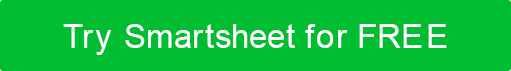 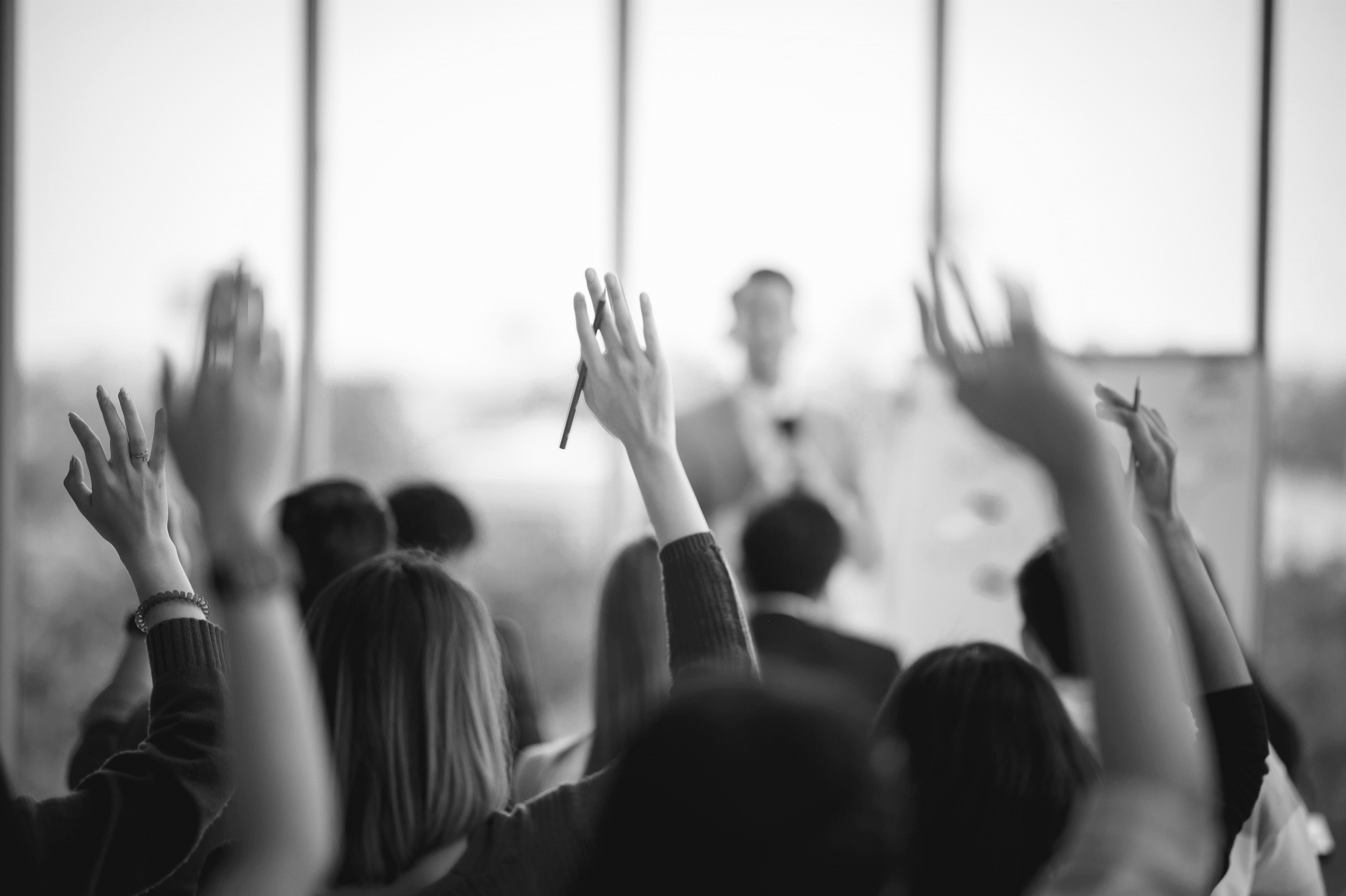 PROPOSAL FOR FUTURE OF FINTECH 20XXtable of contents1.	EXECUTIVE SUMMARY	32.	CONFERENCE OVERVIEW	33.	OBJECTIVES AND GOALS	44.	TARGET AUDIENCE	45.	PROPOSED VENUE AND DATE	56.	CONFERENCE PROGRAM	57.	KEYNOTE SPEAKERS  AND PANELISTS	68.	SPONSORSHIP OPPORTUNITIES	69.	MARKETING AND PROMOTION STRATEGY	710.	BUDGET OVERVIEW	711.	LOGISTICS AND OPERATIONS PLAN	812.	RISK MANAGEMENT PLAN	813.	CONCLUSION	914.	APPENDICES	9DOCUMENT SIGN-OFFPREPARED BYDATEPaul FinleyPaul FinleyMM/DD/YYEXECUTIVE SUMMARY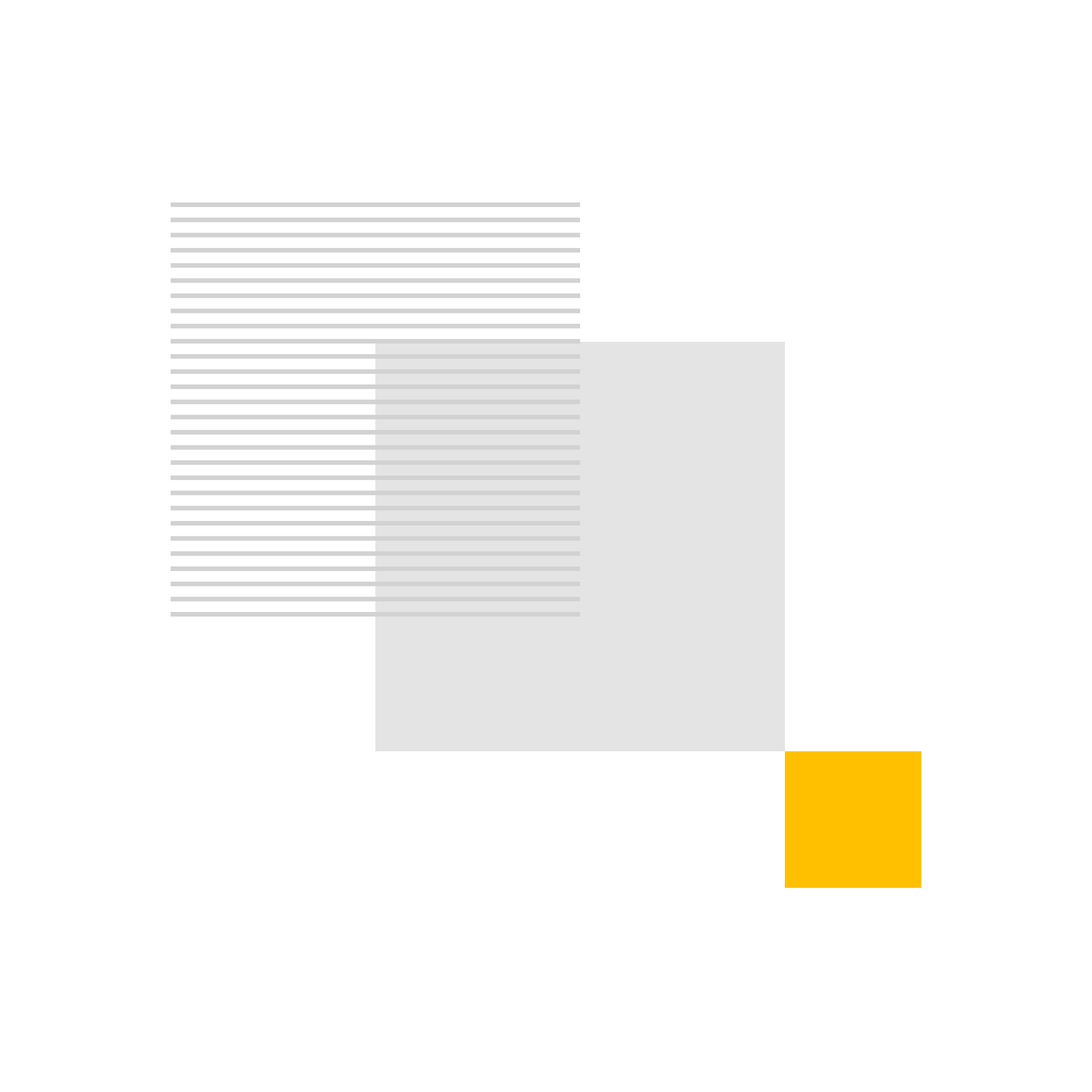 "Future of FinTech 20XX" aims to be the premier global conference that explores the next wave of innovation in financial technology. This event seeks to bring together industry leaders, startups, investors, and regulators to discuss trends, challenges, and opportunities that are shaping the future of finance.conference overviewScheduled for October 20-22, 20XX, in New York City, this three-day conference will feature a mix of keynote presentations, panel discussions, interactive workshops, and networking events, all focused on advancing the FinTech industry.objectives and goals•	To showcase the latest innovations and trends in FinTech.•	To facilitate networking and collaboration among FinTech professionals.•	To provide insights into regulatory challenges and opportunities.target audienceOur target audience includes financial industry professionals, tech entrepreneurs, investors, policymakers, and academics interested in FinTech innovations and trends.PROPOSED VENUE AND DATEThe New York Marriott Marquis, located in the heart of Times Square, offers an ideal setting for our conference, providing ample space for sessions, exhibitions, and networking. The proposed dates are October 20-22, 20XX, to coincide with New York FinTech Week.CONFERENCE PROGRAMDay 1: Keynote on "The Future of Money," followed by panels on blockchain technology and digital currencies.Day 2: Workshops on AI in financial services, followed by a startup pitch competition.Day 3: Panel discussions on regulatory landscapes, closing with a networking gala.KEYNOTE SPEAKERS 
AND PANELISTSLori Garcia: CEO of Crypto Innovate, speaking on the impact of blockchain.John Smith: Renowned economist, discussing global trends in digital finance.SPONSORSHIP OPPORTUNITIESPlatinum Package: This $50,000 sponsorship level includes main stage naming rights, an exhibition booth, and VIP meeting opportunities.Gold Package: This $30,000 sponsorship level includes session sponsorship, a booth space, and a special mention during the opening.marketing and promotion strategyWe have a comprehensive strategy that leverages social media, partnerships with major financial publications, email campaigns, and targeted outreach to financial institutions and tech companies.budget overviewThe estimated total cost is $300,000, with revenue streams from ticket sales, sponsorships, and exhibitor fees that are projected to reach $450,000.LOGISTICS AND OPERATIONS PLANProvide details on registration processes, technology setup for virtual attendees, catering arrangements, and accommodations for speakers.RISK MANAGEMENT PLANProvide your plans to address potential risks, including technology failures, health and safety protocols, and strategies for virtual integration in case of travel restrictions.CONCLUSION"Future of FinTech 20XX" will serve as a critical platform for understanding and shaping the future of finance. Your support in bringing this vision to life is invaluable.APPENDICESA: Floor plans for New York Marriott Marquis.B: Detailed budget breakdown.C: Speaker invitation letters.PREPARED BYPaul Finley, Fin Innovations LLCPaul Finley, Fin Innovations LLCPaul Finley, Fin Innovations LLCREVIEWED BYDenis Vidal, Director of Conference PlanningDenis Vidal, Director of Conference PlanningAPPROVALRomy Bailey, VP of PlanningRomy Bailey, VP of PlanningDISCLAIMERAny articles, templates, or information provided by Smartsheet on the website are for reference only. While we strive to keep the information up to date and correct, we make no representations or warranties of any kind, express or implied, about the completeness, accuracy, reliability, suitability, or availability with respect to the website or the information, articles, templates, or related graphics contained on the website. Any reliance you place on such information is therefore strictly at your own risk.